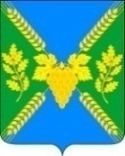 АДМИНИСТРАЦИЯ МОЛДАВАНСКОГО СЕЛЬСКОГО ПОСЕЛЕНИЯ КРЫМСКОГО РАЙОНАПОСТАНОВЛЕНИЕот  19.05.2015г.                                                                                             №  140село МолдаванскоеО внесении изменений в постановление администрации Молдаванского сельского поселения Крымского района от 16 июля 2013 года №111 «О Порядке работы с обращениями граждан в администрации Молдаванского сельского поселения Крымского района»В связи со вступлением  в силу Федерального закона Российской Федерации от 24 ноября 2014 года № 357-ФЗ «О внесении изменений в Федеральный закон «О правовом положении иностранных граждан в Российской Федерации» и отдельные законодательные акты Российской Федерации», в целях приведения порядка рассмотрения обращений граждан органами местного самоуправления и должностными лицами Молдаванского сельского поселения Крымского района в соответствие с требованиями  Федерального  закона от  2  мая  2006  года № 59-ФЗ «О порядке рассмотрения обращений  граждан  Российской Федерации», п о с т а н о в л я ю:1. Внести в постановление администрации Молдаванского сельского поселения Крымского района от 16 июля 2013 года № 111 «О Порядке работы с обращениями граждан в администрации Молдаванского сельского поселения Крымского района» следующие изменения:1) наименование постановления изложить в следующей редакции:«Об утверждении Порядка работы с обращениями граждан, объединениями граждан и юридическими лицами в администрации Молдаванского сельского поселения Крымского района»;2) наименование приложения к постановлению изложить в следующей редакции:«Порядок работы с обращениями граждан, объединениями граждан и юридическими лицами  в администрации Молдаванского сельского поселения Крымского района»;3) дополнить подпункт 2.4.1 Порядка работы с обращениями граждан, объединениями граждан и юридическими лицами в администрации Молдаванского сельского поселения Крымского района следующим абзацем:«Письменное обращение, содержащее информацию о фактах возможных нарушений законодательства Российской Федерации в сфере миграции, направляется в течение пяти дней со дня регистрации в территориальный орган федерального органа исполнительной власти, осуществляющего правоприменительные функции, функции по контролю, надзору и оказанию государственных услуг в сфере миграции, и высшему должностному лицу субъекта Российской Федерации (руководителю высшего исполнительного органа государственной власти субъекта Российской Федерации) с уведомлением гражданина, направившего обращение, о переадресации его обращения, за исключением случая, указанного в подпункте 3.3.13 настоящего Порядка»;4) в подпункте 3.3.4 Порядка работы с обращениями граждан, объединениями граждан и юридическими лицами  в администрации Молдаванского сельского поселения Крымского района слова «и почтовый» заменить словами «или почтовый»;5) подпункт 3.4.3 Порядка работы с обращениями граждан, объединениями граждан и юридическими лицами в администрации Молдаванского сельского поселения Крымского района изложить в новой редакции:«3.4.3. Специалист администрации при рассмотрении обращения:1)обеспечивает объективное, всестороннее и своевременное рассмотрение обращения, в случае необходимости - с участием гражданина, направившего обращение;2) запрашивает, в том числе в электронной форме, необходимые для рассмотрения обращения документы и материалы в других государственных органах, органах местного самоуправления и у иных должностных лиц, за исключением судов, органов дознания и органов предварительного следствия;3) принимает меры, направленные на восстановление или защиту нарушенных прав, свобод и законных интересов гражданина;4) дает письменный ответ по существу поставленных в обращении вопросов, за исключением случаев, указанных в пункте 3.3 настоящего Порядка; 5) уведомляет гражданина о направлении его обращения на рассмотрение в другой государственный орган, орган местного самоуправления или иному должностному лицу в соответствии с их компетенцией.Государственный орган, орган местного самоуправления или должностное лицо по направленному в установленном порядке запросу органа местного самоуправления или должностного лица, рассматривающих обращение, обязаны в течение 15 дней предоставлять документы и материалы, необходимые для рассмотрения обращения, за исключением документов и материалов, в которых содержатся сведения, составляющие государственную или иную охраняемую федеральным законом тайну, и для которых установлен особый порядок предоставления.»;6) в подпункте 3.4.8 Порядка работы с обращениями граждан, объединениями граждан и юридическими лицами  в администрации Молдаванского сельского поселения Крымского района слова «многократно» заменить словами «неоднократно».2. Ведущему специалисту администрации Молдаванского сельского поселения Крымского района А.В.Петря настоящее постановление обнародовать и разместить  на официальном интернет-сайте администрации Молдаванского сельского поселения Крымского района.3. Настоящее постановление вступает в силу со дня его официального обнародования. Глава Молдаванского сельского поселенияКрымского района                                                                           А.В.Улановский